数据结构与算法--树的三种存储结构　　数据结构与算法--树的三种存储结构　　之前学的链表、队列、栈，都是线性表，因为其中每个数据元素只有一个前驱和一个后继。是一对一的关系。　　假如是一对多的关系呢？这种数据结构就是今天要学的树。　　树的定义树是由有限个结点（假设为n）构成的集合。n = 0说明这是棵空树。一棵树中，有且只有一个根结点，按照习惯在位于树的顶端。根结点可以理解为始祖一般的存在，他们有若干个孩子，但是他本身没有双亲。如图1中结点A就是根结点。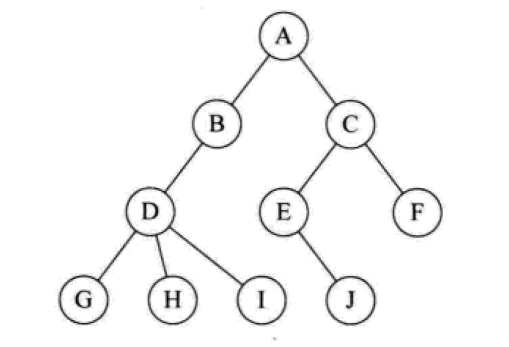 假设把树从中截断（并没有），可以得到若干个互不相交（没有交集）的集合，每一个集合本身又是一棵树，称为根的子树，以后就直接叫“子树”。比如假想我断开了A-B, A-C的连接，结点B和C没有双亲成为了根结点，产生了两棵互不相交的子树。如下。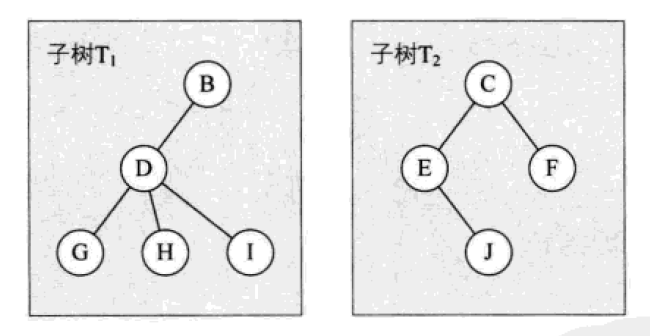 什么叫互不相交呢？下面粗线连接部分如左图D和E，他们到底属于哪棵树？可以认为构成子树的集合之间有交集，造成了原来的子树T1和子树T2相交。这样相交的树，不叫子树，因为这不符合树的定义。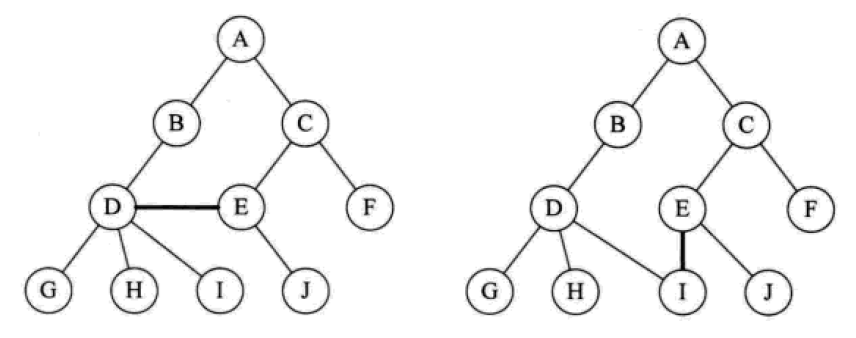 　　树的结点与深度　　上面的图中每一个圆圈代表的就是一个结点，结点之间的连线表示了结点之间的关系。结点拥有的子树数目称为该结点的度，也可以简单理解为该结点拥有的孩子个数。如上面的图中A结点的度为2。度为0的结点称为叶子结点——也就是没孩子。度不为0的结点称为非叶子结点或非终端结点。树的度为树中各个结点度的最大值，如图1中结点D拥有的孩子有3个，最多，所以树的度就是3。　　树中各个结点之间有什么关系呢？某结点它的子树的根称做该节点的孩子（Child），该结点称为这些孩子的双亲（Parent），或者直接叫父结点。同一个父结点的孩子之间互称为兄弟（Sibling）。举例来说，图1中结点C的孩子结点有E和F，E和F的父结点为C，而E和F之间是兄弟关系。　　树的深度就是指树的层数，根结点处为第一层，其孩子结点为第二层，以此类推。易知图1树的深度为4。　　树的存储结构　　父结点（双亲）表示法这种结构的思想比较简单：除了根结点没有父结点外，其余每个结点都有一个唯一的父结点。将所有结点存到一个数组中。每个结点都有一个数据域data和一个数值parent指示其双亲在数组中存放的位置。根结点由于没有父结点，parent用-1表示。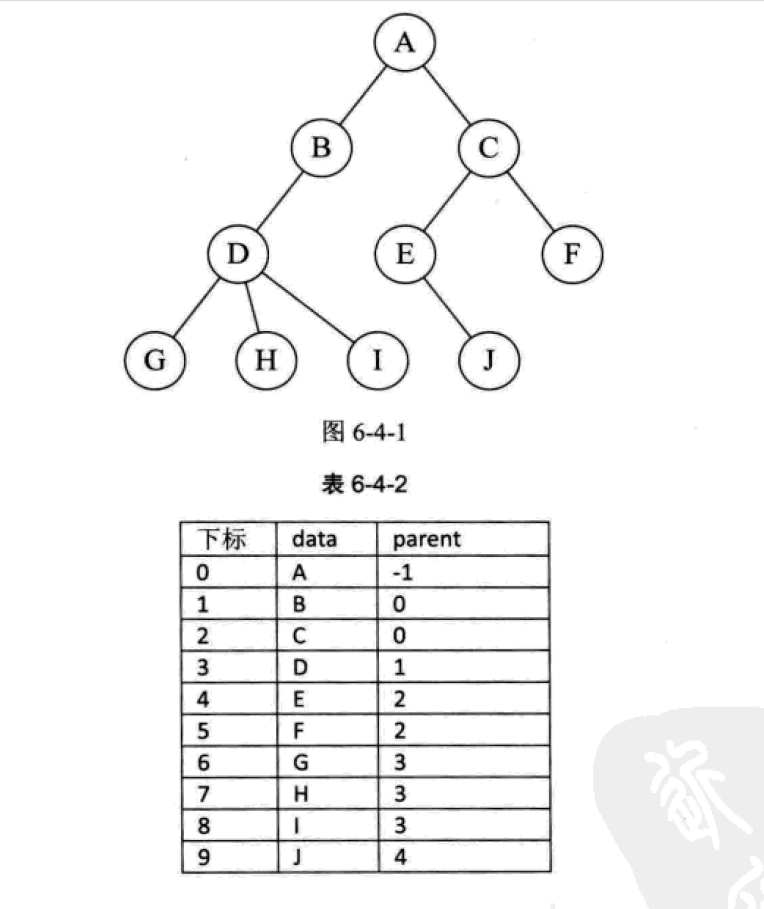 　　package Chap6;　　import java.util.ArrayList;　　import java.util.Arrays;　　import java.util.List;　　public class TreeParent<Item> {　　    public static class Node<T> {　　        private T data;　　        private int parent;　　        public Node(T data, int parent) {　　            this.data = data;　　            this.parent = parent;　　        }　　        public T getData() {　　            return data;　　        }　　        @Override　　        public String toString() {　　            return "Node{" +　　                    "data=" + data +　　                    ", parent=" + parent +　　                    '}';　　        }　　    }　　    // 树的容量，能容纳的最大结点数　　    private int treeCapacity;　　    // 树的结点数目　　    private int nodesNum;　　    // 存放树的所有结点　　    private Node<Item>[] nodes;　　    // 以指定的根结点和树大小初始化树　　    public TreeParent(int treeCapacity) {　　        this.treeCapacity = treeCapacity;　　        nodes = new Node[treeCapacity];　　    }　　    // 以指定的根结点和默认的树大小初始化树　　    public TreeParent() {　　        treeCapacity = 128;　　        nodes = new Node[treeCapacity];　　    }　　    public void setRoot(Item data) {　　        // 根结点　　        nodes[0] = new Node<>(data, -1);　　        nodesNum++;　　    }　　    public void addChild(Item data, Node<Item> parent) {　　        if (nodesNum < treeCapacity) {　　            // 新的结点放入数组中第一个空闲位置　　            nodes[nodesNum] = new Node<>(data, index(parent));　　            nodesNum++;　　        } else {　　            throw new RuntimeException("树已满，无法再添加结点！");　　        }　　    }　　    // 用nodeNum是因为其中无null，用treeCapacity里面很多null值根本无需比较　　    private int index(Node<Item> parent) {　　        for (int i = 0; i < nodesNum; i++) {　　            if (nodes[i].equals(parent)) {　　                return i;　　            }　　        }　　        throw new RuntimeException("无此结点");　　    }　　    public void createTree(List<Item> datas, List<Integer> parents) {　　        if (datas.size() > treeCapacity) {　　            throw new RuntimeException("数据过多，超出树的容量！");　　        }　　        setRoot(datas.get(0));　　        for (int i = 1; i < datas.size(); i++) {　　            addChild(datas.get(i), nodes[parents.get(i - 1)]);　　        }　　    }　　    // 是否为空树　　    public boolean isEmpty() {　　        return nodesNum == 0;　　        // or return nodes[0] == null　　    }　　    public Node<Item> parentTo(Node<Item> node) {　　        return nodes[node.parent];　　    }　　    // 结点的孩子结点　　    public List<Node<Item>> childrenFromNode(Node<Item> parent) {　　        List<Node<Item>> children = new ArrayList<>();　　        for (int i = 0; i < nodesNum; i++) {　　            if (nodes[i].parent == index(parent)) {　　                children.add(nodes[i]);　　            }　　        }　　        return children;　　    }　　    // 树的度　　    public int degreeForTree() {　　        int max = 0;　　        for (int i = 0; i < nodesNum; i++) {　　            if (childrenFromNode(nodes[i]).size() > max) {　　                max = childrenFromNode(nodes[i]).size();　　            }　　        }　　        return max;　　    }　　    public int degreeForNode(Node<Item> node) {　　        return childrenFromNode(node).size();　　    }　　    // 树的深度　　    public int depth() {　　        int max = 0;　　        for (int i = 0; i < nodesNum; i++) {　　            int currentDepth = 1;　　            int parent = nodes[i].parent;　　            while (parent != -1) {　　                // 向上继续查找父结点，知道根结点　　                parent = nodes[parent].parent;　　                currentDepth++;　　            }　　            if (currentDepth > max) {　　                max = currentDepth;　　            }　　        }　　        return max;　　    }　　    // 树的结点数　　    public int nodesNum() {　　        return nodesNum;　　    }　　    // 返回根结点　　    public Node<Item> root() {　　        return nodes[0];　　    }　　    // 让树为空　　    public void clear() {　　        for (int i = 0; i < nodesNum; i++) {　　            nodes[i] = null;　　            nodesNum = 0;　　        }　　    }　　    @Override　　    public String toString() {　　        StringBuilder sb = new StringBuilder();　　        sb.append("Tree{\n");　　        for (int i = 0; i < nodesNum - 1; i++) {　　            sb.append(nodes[i]).append(", \n");　　        }　　        sb.append(nodes[nodesNum - 1]).append("}");　　        return sb.toString();　　    }　　    public static void main(String[] args) {　　        // 按照以下定义，生成树　　        List<String> datas = new ArrayList<>(Arrays.asList("Bob", "Tom", "Jerry", "Rose", "Jack"));　　        List<Integer> parents = new ArrayList<>(Arrays.asList(0, 0, 1, 2));　　        TreeParent<String> tree = new TreeParent<>();　　        tree.createTree(datas, parents);　　        TreeParent.Node<String> root = tree.root();　　        // root的第一个孩子　　        TreeParent.Node<String> aChild = tree.childrenFromNode(root).get(0);　　        System.out.println(aChild.getData() + "的父结点是" + tree.parentTo(aChild).getData());　　        System.out.println("根结点的孩子" + tree.childrenFromNode(root));　　        System.out.println("该树深度为" + tree.depth());　　        System.out.println("该树的度为" + tree.degreeForTree());　　        System.out.println("该树的结点数为" + tree.nodesNum());　　        System.out.println(tree);　　    }　　}　　/* Outputs　　Tom的父结点是Bob　　根结点的孩子[Node{data=Tom, parent=0}, Node{data=Jerry, parent=0}]　　该树深度为3　　该树的度为2　　该树的结点数为5　　Tree　　{Node{data=Bob, parent=-1}, 　　Node{data=Tom, parent=0}, 　　Node{data=Jerry, parent=0}, 　　Node{data=Rose, parent=1}, 　　Node{data=Jack, parent=2}}　　*/　　setRoot方法必须首先被调用，可以看到根结点始终被放置在数组中第一个位置（下标为0），之后才能调用addChild方法。createTree将创建树的过程简化了，我们只需输入一组数据datas，和这组数据对应的parents传给createTree就行，注意datas的第一个数据是根结点信息，在代码中默认使用-1表示其parent，所以它在parents中没有对应的parent值，也就是说datas的第二个值才和parents的第一个值对应，以此类推。树创建完成后，若想再添加结点到树，调用addChild就行。　　childrenFromNode方法获取某个结点的所有孩子结点，由代码看出它需要遍历所有结点，复杂度为O(n)。parentTo方法获取某结点的父结点，复杂度O(1)。　　另外求树的度的时候，也是遍历了所有结点，从中选出最大的度作为树的度，复杂度为O(n)。求树的深度也类似，遍历了所有结点，从下往上，一直追溯到根结点，用currentDepth记录了当前结点的深度，从所有结点中选择最大深度值作为树的深度。　　孩子表示法　　换种思路，既然双亲表示法获取某结点的所有孩子有点麻烦，我们索性让每个结点记住他所有的孩子。但是由于一个结点拥有的孩子个数是一个不确定的值，虽然最多只有树的度那么多，但是大多数结点的孩子个数并没有那么多，如果用数组来存放所有孩子，对于大多数结点来说太浪费空间了。自然我们容易想到用一个可变容量的表来存，选用Java内置的LinkedList是个不错的选择。先用一个数组存放所有的结点信息，该链表只需存储结点在数组中的下标就行了。　　package Chap6;　　import java.util.*;　　public class TreeChildren<Item> {　　    public static class Node<T> {　　        private T data;　　        private List<Integer> children;　　        public Node(T data) {　　            this.data = data;　　            children = new LinkedList<>();　　        }　　        public Node(T data, List<Integer> children) {　　            this.data = data;　　            this.children = children;　　        }　　        public T getData() {　　            return data;　　        }　　        @Override　　        public String toString() {　　            return "Node{" +　　                    "data=" + data +　　                    ", children=" + children +　　                    '}';　　        }　　    }　　    // 树的容量，能容纳的最大结点数　　    private int treeCapacity;　　    // 树的结点数目　　    private int nodesNum;　　    // 存放树的所有结点　　    private Node<Item>[] nodes;　　    public TreeChildren(int treeCapacity) {　　        this.treeCapacity = treeCapacity;　　        nodes = new Node[treeCapacity];　　    }　　    public TreeChildren() {　　        treeCapacity = 128;　　        nodes = new Node[treeCapacity];　　    }　　    public void setRoot(Item data) {　　        nodes[0].data = data;　　        nodesNum++;　　    }　　    public void addChild(Item data, Node<Item> parent) {　　        if (nodesNum < treeCapacity) {　　            // 新的结点放入数组中第一个空闲位置　　            nodes[nodesNum] = new Node<>(data);　　            // 父结点添加其孩子　　            parent.children.add(nodesNum);　　            nodesNum++;　　        } else {　　            throw new RuntimeException("树已满，无法再添加结点！");　　        }　　    }　　    public void createTree(List<Item> datas, List<Integer>[] children) {　　        if (datas.size() > treeCapacity) {　　            throw new RuntimeException("数据过多，超出树的容量！");　　        }　　        for (int i = 0; i < datas.size(); i++) {　　            nodes[i] = new Node<>(datas.get(i), children[i]);　　        }　　        nodesNum = datas.size();　　    }　　    // 根据给定的结点查找再数组中的位置　　    private int index(Node<Item> node) {　　        for (int i = 0; i < nodesNum; i++) {　　            if (nodes[i].equals(node)) {　　                return i;　　            }　　        }　　        throw new RuntimeException("无此结点");　　    }　　    public List<Node<Item>> childrenFromNode(Node<Item> node) {　　        List<Node<Item>> children = new ArrayList<>();　　        for (Integer i : node.children) {　　            children.add(nodes[i]);　　        }　　        return children;　　    }　　    public Node<Item> parentTo(Node<Item> node) {　　        for (int i = 0; i < nodesNum; i++) {　　            if (nodes[i].children.contains(index(node))) {　　                return nodes[i];　　            }　　        }　　        return null;　　    }　　    // 是否为空树　　    public boolean isEmpty() {　　        return nodesNum == 0;　　        // or return nodes[0] == null　　    }　　    // 树的深度　　    public int depth() {　　        return nodeDepth(root());　　    }　　    // 求以node为根结点的子树的深度　　    public int nodeDepth(Node<Item> node) {　　        if (isEmpty()) {　　            return 0;　　        }　　        // max是某个结点所有孩子中的最大深度　　        int max = 0;　　        // 即使没有孩子，返回1也是正确的　　        if (node.children.size() > 0) {　　            for (int i: node.children) {　　                int depth = nodeDepth(nodes[i]);　　                if (depth > max) {　　                    max = depth;　　                }　　            }　　        }　　        // 这里需要+1因为depth -> max是当前结点的孩子的深度, +1才是当前结点的深度　　        return max+1;　　    }　　    public int degree() {　　        int max = 0;　　        for (int i = 0; i < nodesNum; i++) {　　            if (nodes[i].children.size() > max) {　　                max = nodes[i].children.size();　　            }　　        }　　        return max;　　    }　　    public int degreeForNode(Node<Item> node) {　　        return childrenFromNode(node).size();　　    }　　    public Node<Item> root() {　　        return nodes[0];　　    }　　    // 树的结点数　　    public int nodesNum() {　　        return nodesNum;　　    }　　    // 让树为空　　    public void clear() {　　        for (int i = 0; i < nodesNum; i++) {　　            nodes[i] = null;　　            nodesNum = 0;　　        }　　    }　　    @Override　　    public String toString() {　　        StringBuilder sb = new StringBuilder();　　        sb.append("Tree{\n");　　        for (int i = 0; i < nodesNum - 1; i++) {　　            sb.append(nodes[i]).append(", \n");　　        }　　        sb.append(nodes[nodesNum - 1]).append("}");　　        return sb.toString();　　    }　　    public static void main(String[] args) {　　        List<String> datas = new ArrayList<>(Arrays.asList("Bob", "Tom", "Jerry", "Rose", "Jack"));　　        List<Integer>[] children = new LinkedList[datas.size()];　　        children[0] = new LinkedList<>(Arrays.asList(1, 2));　　        children[1] = new LinkedList<>(Collections.singletonList(3));　　        children[2] = new LinkedList<>(Collections.singletonList(4));　　        children[3] = new LinkedList<>();　　        children[4] = new LinkedList<>();　　        TreeChildren<String> tree = new TreeChildren<>();　　        tree.createTree(datas, children);　　        TreeChildren.Node<String> root = tree.root();　　        TreeChildren.Node<String> rightChild = tree.childrenFromNode(root).get(1);　　        System.out.println(rightChild.getData()+"的度为" + tree.degreeForNode(rightChild));　　        System.out.println("该树的结点数为"+tree.nodesNum());　　        System.out.println("该树根结点"+tree.root());　　        System.out.println("该树的深度为"+tree.depth());　　        System.out.println("该树的度为"+tree.degree());　　        System.out.println(tree.parentTo(rightChild));　　        tree.addChild("Joe", root);　　        System.out.println("该树的度为"+tree.degree());　　        System.out.println(tree);　　    }　　}　　/* Outputs　　Jerry的度为1　　该树的结点数为5　　该树根结点Node{data=Bob, children=[1, 2]}　　该树的深度为3　　该树的度为2　　Node{data=Bob, children=[1, 2]}　　该树的度为3　　Tree{　　Node{data=Bob, children=[1, 2, 5]}, 　　Node{data=Tom, children=[3]}, 　　Node{data=Jerry, children=[4]}, 　　Node{data=Rose, children=[]}, 　　Node{data=Jack, children=[]}, 　　Node{data=Joe, children=[]}}　　*/　　有些方法的实现和双亲表示法一样，有些方法的实现改变了。　　addChild参数列表没变，实现变为新添加的结点在数组中的下标（其实就是数组的第一个空闲位置）add进父结点的孩子链表中。createTree可以按照定义一次性生成树，只需传入结点信息的表和对应的孩子链表就行，复杂度也是O(n)。childrenFromNode获得某个结点的所有孩子，这就比双亲表示法好点了，它没有遍历所有结点也无需进行if判断，而仅仅将该结点的孩子链表中的内容（整型值）转换成Node对象返回而已。不过该实现要获取某个结点的父结点就没有双亲法好了，孩子表示法必须遍历所有结点，复杂度为O(n)。获取父结点方法中，遍历所有结点，如果有某个结点的孩子链表中包含了所求结点，则返回该结点。　　求树的深度方法也变成了递归实现，在双亲法实现中由于存在parent域，所以从下至上查找比较方便；而在孩子表示法中，获取孩子结点比较方便，所以从根结点开始从上至下查找，这里使用到了递归的思想。由于返回的是max + 1（为什么是这个值后面会解释），所以需要对树空的情况进行正确的处理。若是叶子结点，循环不会执行，应该返回max + 1 = 1，正确；其他情况，该结点有孩子，进入循环开始递归，递归直到遇到叶子结点停止，开始返回，叶子结点返回1。回到父结点的nodeDepth函数，max被赋值为1。现在说说这个max到底是什么意思，代码中for (int i: node.children)，遍历当前结点的所有孩子，它们共享同一个max，所以max的意义就是某结点所有孩子结点的深度的最大值。于是max + 1就是当前结点的深度。接着说，函数一直返回，每次返回实际就是往上一层，到所求结点的孩子结点处，其孩子结点中的最大深度赋值给max，那么最后返回的max + 1就是所求结点作为根结点时的子树深度。　　孩子表示法的优化　　再说获取某结点父结点的方法，从代码看出它遍历了所有结点。如果要改进，可以将双亲表示法融合进去，增加一个parent域就行。也就是说，Node类改成如下就行，这种实现可以称为双亲孩子表示法。　　public static class Node<T> {　　    private int parent;　　    private T data;　　    private List<Integer> children;　　}　　这样获取父结点的复杂度就变成了O(1)，就懒得实现了，稍微改改代码就好了。　　孩子兄弟表示法还有一种表示法，关注某结点的孩子结点之间的关系，他们互为兄弟。一个结点可能有孩子，也有可能有兄弟，也可能两者都有，或者两者都没。基于这种思想，可以用具有两个指针域（一个指向当前结点的孩子，一个指向其兄弟）的链表实现，这种链表又称为二叉链表。特别注意的是，双亲表示法和孩子结点表示法，都使用了数组存放每一个结点的信息，若稍加分析，使用数组是有必要的。但在这种结构中，我们摒弃了数组，根结点可以作为头指针，以此开始可以遍历到树的全部结点——根结点肯定是没有兄弟的（根结点如果有兄弟这棵树就有两个根结点了），如果它没有孩子，则这棵树只有根结点；若有孩子，就如下图，它的nextChild的指针域就不为空，现在看这个左孩子，有兄弟（实际就是根结点的第二个孩子）还有孩子，则左孩子的两个指针域都不为空，再看这个左孩子的nextSib，他有个孩子...一直这样下去，对吧，能够访问到树的全部结点的。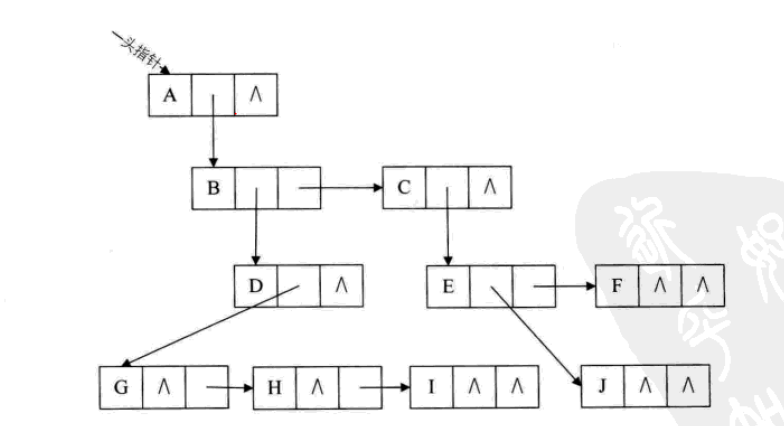 整个结构就是一条有两个走向的错综复杂的链表，垂直走向是深入到结点的子子孙孙；水平走向就是查找它的兄弟姐妹。这种结构也能直观反映树的结构的，上图其实就是下面这棵树。　　说了这么多，反正把它当链表就行了，就是多了一个指针域而已。（和双向链表区别开，双向链表是a.next =b，必然有b.prev = a;但是这里二叉链表却没有这个限制，它指向任意一个结点都可以）。　　好了现在来实现吧！　　package Chap6;　　import java.util.ArrayList;　　import java.util.List;　　public class TreeChildSib<Item> {　　    public static class Node<T> {　　        private T data;　　        private Node<T> nextChild;　　        private Node<T> nextSib;　　        public T getData() {　　            return data;　　        }　　        public Node(T data) {　　            this.data = data;　　        }　　        @Override　　        public String toString() {　　            String child = nextChild == null ? null : nextChild.getData().toString();　　            String sib = nextSib == null ? null : nextSib.getData().toString();　　            return "Node{" +　　                    "data=" + data +　　                    ", nextChild=" + child +　　                    ", nextSib=" + sib +　　                    '}';　　        }　　    }　　    private Node<Item> root;　　    // 存放所有结点，每次新增一个结点就add进来　　    private List<Node<Item>> nodes = new ArrayList<>();　　    // 以指定的根结点初始化树　　    public TreeChildSib(Item data) {　　        setRoot(data);　　    }　　    // 空参数构造器　　    public TreeChildSib() {　　    }　　    public void setRoot(Item data) {　　        root = new Node<>(data);　　        nodes.add(root);　　    }　　    public void addChild(Item data, Node<Item> parent) {　　        Node<Item> node = new Node<>(data);　　        // 如果该parent是叶子结点，没有孩子　　        if (parent.nextChild == null) {　　            parent.nextChild = node;　　            // parent有孩子了，只能放在n其第一个孩子的最后一个兄弟之后　　        } else {　　            // 从parent的第一个孩子开始，追溯到最后一个兄弟　　            Node<Item> current = parent.nextChild;　　            while (current.nextSib != null) {　　                current = current.nextSib;　　            }　　            current.nextSib = node;　　        }　　        nodes.add(node);　　    }　　    public List<Node<Item>> childrenFromNode(Node<Item> node) {　　        List<Node<Item>> children = new ArrayList<>();　　        for (Node<Item> cur = node.nextChild; cur!= null; cur = cur.nextSib) {　　            {　　                children.add(cur);　　            }　　        }　　        return children;　　    }　　    public Node<Item> parentTo(Node<Item> node) {　　        for (Node<Item> eachNode : nodes) {　　            if (childrenFromNode(eachNode).contains(node)) {　　                return eachNode;　　            }　　        }　　        return null;　　    }　　    public boolean isEmpty() {　　        return nodes.size() == 0;　　    }　　    public Node<Item> root() {　　        return root;　　    }　　    public int nodesNum() {　　        return nodes.size();　　    }　　    public int depth() {　　        return nodeDepth(root);　　    }　　    public int nodeDepth(Node<Item> node) {　　        if (node == null) {　　            return 0;　　        }　　        int max = 0;　　        if (childrenFromNode(node).size() > 0) {　　            for (Node<Item> child: childrenFromNode(node)) {　　                int depth = nodeDepth(child);　　                if (depth > max) {　　                    max = depth;　　                }　　            }　　        }　　        return max + 1;　　    }　　    public int degree() {　　        int max= 0;　　        for (Node<Item> node: nodes) {　　            if (childrenFromNode(node).size() > max) {　　                max = childrenFromNode(node).size();　　            }　　        }　　        return max;　　    }　　    public int degreeForNode(Node<Item> node) {　　        return childrenFromNode(node).size();　　    }　　    public void deleteNode(Node<Item> node) {　　        if (node == null) {　　            return;　　        }　　        deleteNode(node.nextChild);　　        deleteNode(node.nextSib);　　        node.nextChild = null;　　        node.nextSib = null;　　        node.data = null;　　        nodes.remove(node);　　    }　　    public void clear() {　　        deleteNode(root);　　        root = null;　　    }　　    public static void main(String[] args) {　　        TreeChildSib<String> tree = new TreeChildSib<>("A");　　        TreeChildSib.Node<String> root = tree.root();　　        tree.addChild("B", root);　　        tree.addChild("C", root);　　        tree.addChild("D", root);　　        TreeChildSib.Node<String> child1 = tree.childrenFromNode(root).get(0);　　        TreeChildSib.Node<String> child2 = tree.childrenFromNode(root).get(1);　　        TreeChildSib.Node<String> child3 = tree.childrenFromNode(root).get(2);　　        tree.addChild("E", child1);　　        tree.addChild("F", child2);　　        tree.addChild("G", child1);　　        tree.addChild("H", child3);　　        System.out.println(root);　　        System.out.println("该树结点数为"+tree.nodesNum());　　        System.out.println("该树深度为"+tree.depth());　　        System.out.println("该树的度为"+tree.degree());　　        System.out.println(child1.getData()+"的度为"+tree.degreeForNode(child1));　　        System.out.println(child2.getData()+"的父结点为"+tree.parentTo(child2).getData());　　        tree.clear();　　        System.out.println(child1);　　        System.out.println(tree.isEmpty());　　    }　　}　　/* Outputs　　Node{data=A, nextChild=B, nextSib=null}　　该树结点数为8　　该树深度为3　　该树的度为3　　B的度为2　　C的父结点为A　　Node{data=null, nextChild=null, nextSib=null}　　true　　*/　　由于有的方法需要遍历树的所有结点，所以自建一个表List<Node<Item>> nodes来存放，具体来说就是每次添加结点的同时将这个结点加入到该表中。　　addChild方法很重要，如果需要依附的父结点还没有孩子（if分支），那需要添加的结点成为它的第一个孩子；如果父结点有孩子了（else分支），那么就从父结点的第一个孩子开始，一直到它最后一个兄弟之后，新添加的结点位于此处。　　获取某结点的所有孩子childrenFromNode方法，就是从所求结点的第一个孩子开始，不断找到其兄弟，第一个孩子与其所有兄弟全部就是所求结点的所有孩子。　　求度，求深度的算法和孩子表示法差不多，就不再赘述。来看clear清空树的方法，定义了一个删除子树的方法，将子树的信息清空，同时nodes里面存放的结点也移除。再传入root就是清空整棵树了，但是只是root的信息被清空了，root本身还不是null，所以手动清空一下。　　若是想让获取父结点变得方便些，也可以多设置一个parent域，见孩子表示法的优化。孩子兄弟表示法有一个优点，可以将一棵普通树转化成二叉树，由于二叉树有诸多特征，使得处理起来变得简单。孩子兄弟表示法上面的那个链表，稍微拉伸下改变下结构，就能变成一棵二叉树，如下。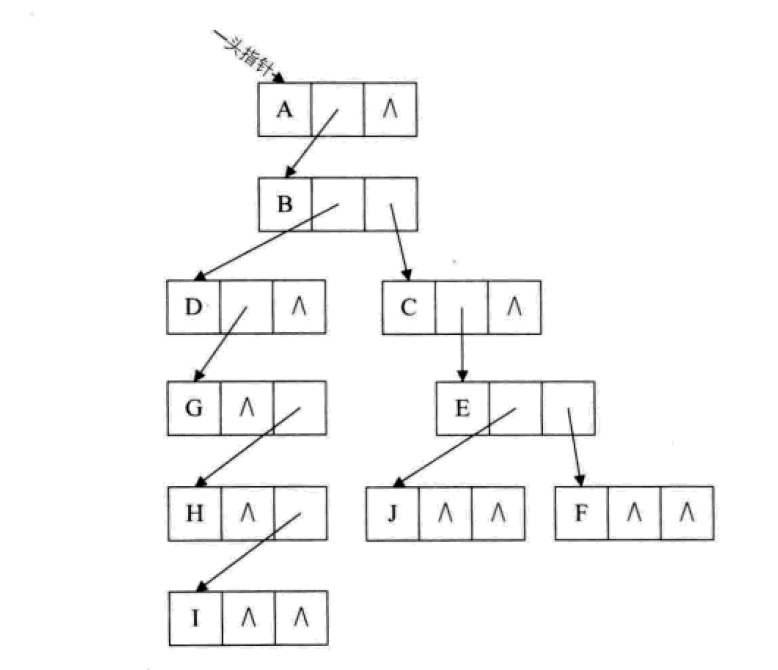 